Učivo pro 1. ročník od středy  6.5. do čtvrtka 7.5.Dobrý den děti! Už se na vás moc těším a posílám další úkoly.StředaSlabikář –  zopakuj si  básničku pro maminku!Slabikář 76 přečti si slova nahoře na stránce, končí a začínají  slabikou, která se těžce čte. Přečti si NĚKOLIKRÁT slova (ze sloupce vpravo) a udělej obloučky Trhá, trvá, trpí, drží, vrčí, vrká, vrhá, vrtá, jedl, sedl, vedl, nesl Na stránce 77 ve Slabikáři udělej úkol puzzle – vyber správnou slabiku, aby slovo mělo význam – vlna, mlhaPosílám v příloze úkoly Moje maminka, skládání slov a kreslení příběhu, prosím zkuste a pošlete foto.Matematika 4/A  (opakování V MATEMATICE 3 strana 32  nemusíš dělat, ale kdo chce, může)Dneska si uděláme stran 1 celou - vyznač desítku zvířátek a spočítej kolik jich je na řádku. A potom strana 2 cv.1,2,3. To je opakování.ČtvrtekSlabikář - přečti si stranu 76 u kouzelníka a vyznač rýmy v říkance  barevnou pastelkouUdělej úkol s trojúhelníkem - najdi správnou odpověďDokonči celou stránkuKdo chce, přečte CESTA DO BRNA na str.77Matematika strana 2 cv.4,5,6  Budeme se připravovat na sčítání přes desítku.Zkus tyto příkady (jde o dopočítávání do desiti):8 +      =10                1+     =10                  10=1+  ___               10=6+  ___2+       =10                3+     =10                  10=2+  ____             10=7+ ____6+       =10                4+     =10                  10=3+  ____             10=9+ ____5+       =10                9+      =10                 10=4+  ____             10=0+ ____Do přílohy vám  dávám příklady, zkuste se na to podívat. Je to sčítání 9 + 2 = rozložíme 2 na 1  a 1 abychom nejdříve utvořili desitku, já říkám dáme do pytle desítku. A potom připočítáme nad deset. V příloze je to nakresleno.   9+2=9+1+1 =11           9+3=9+1+2=_____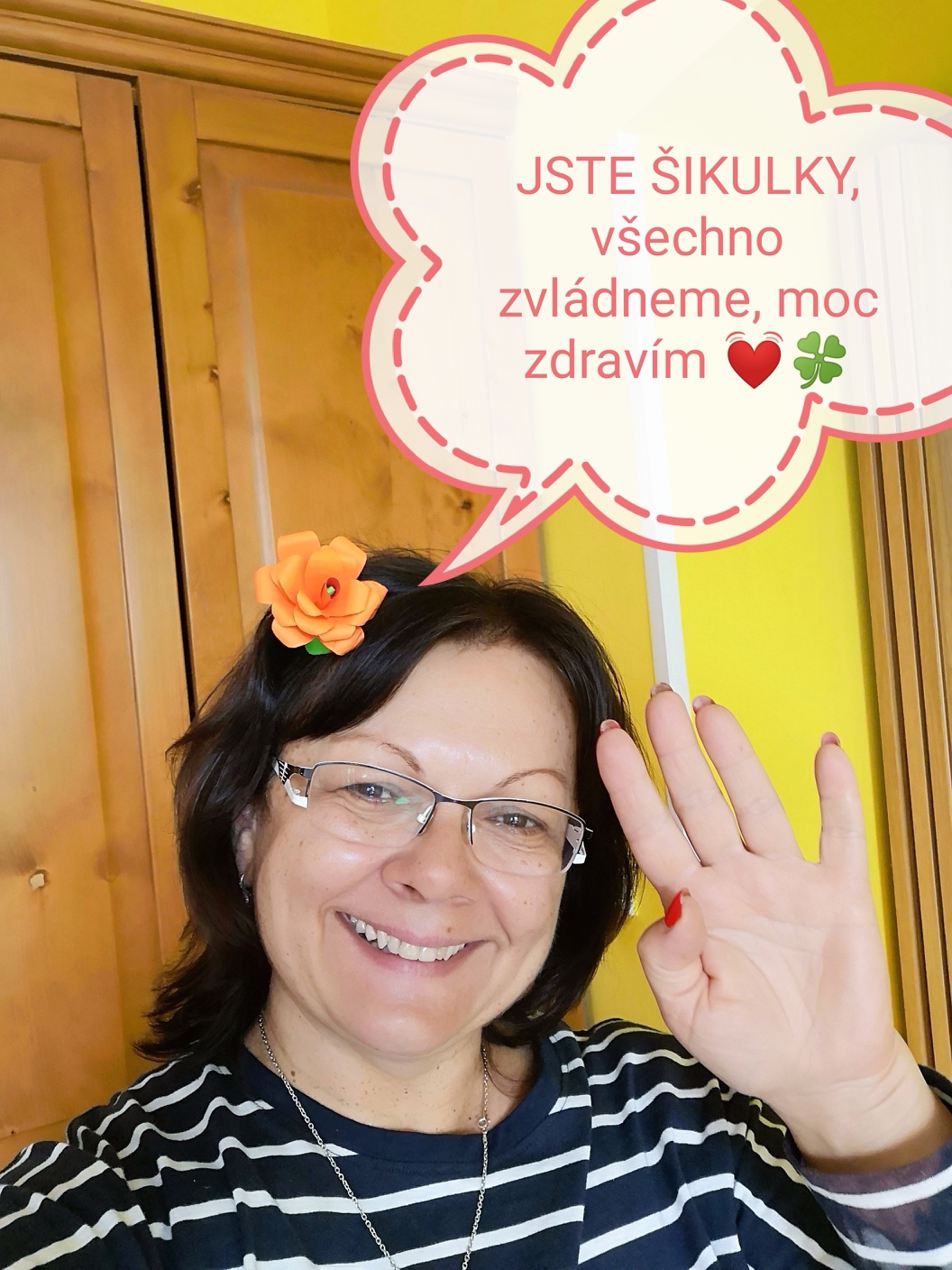 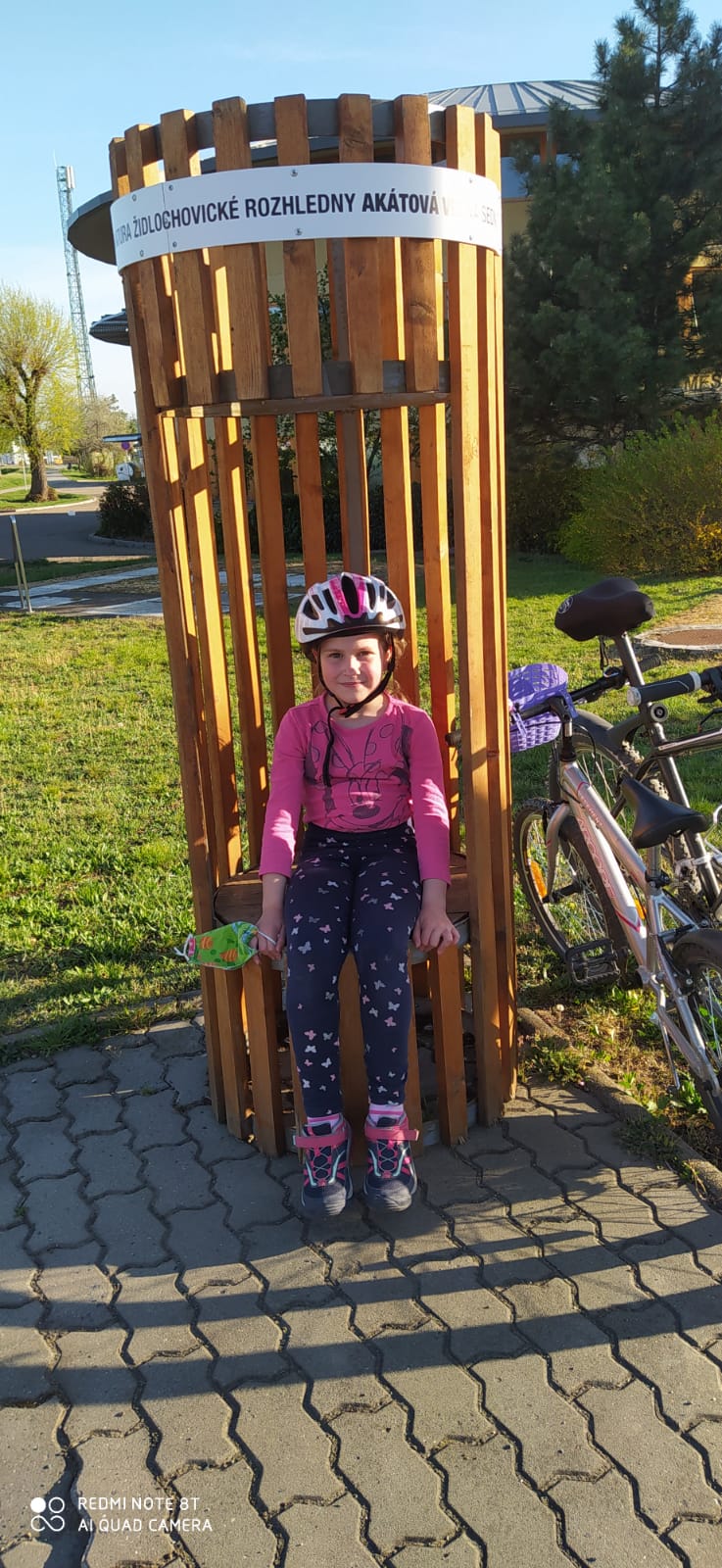 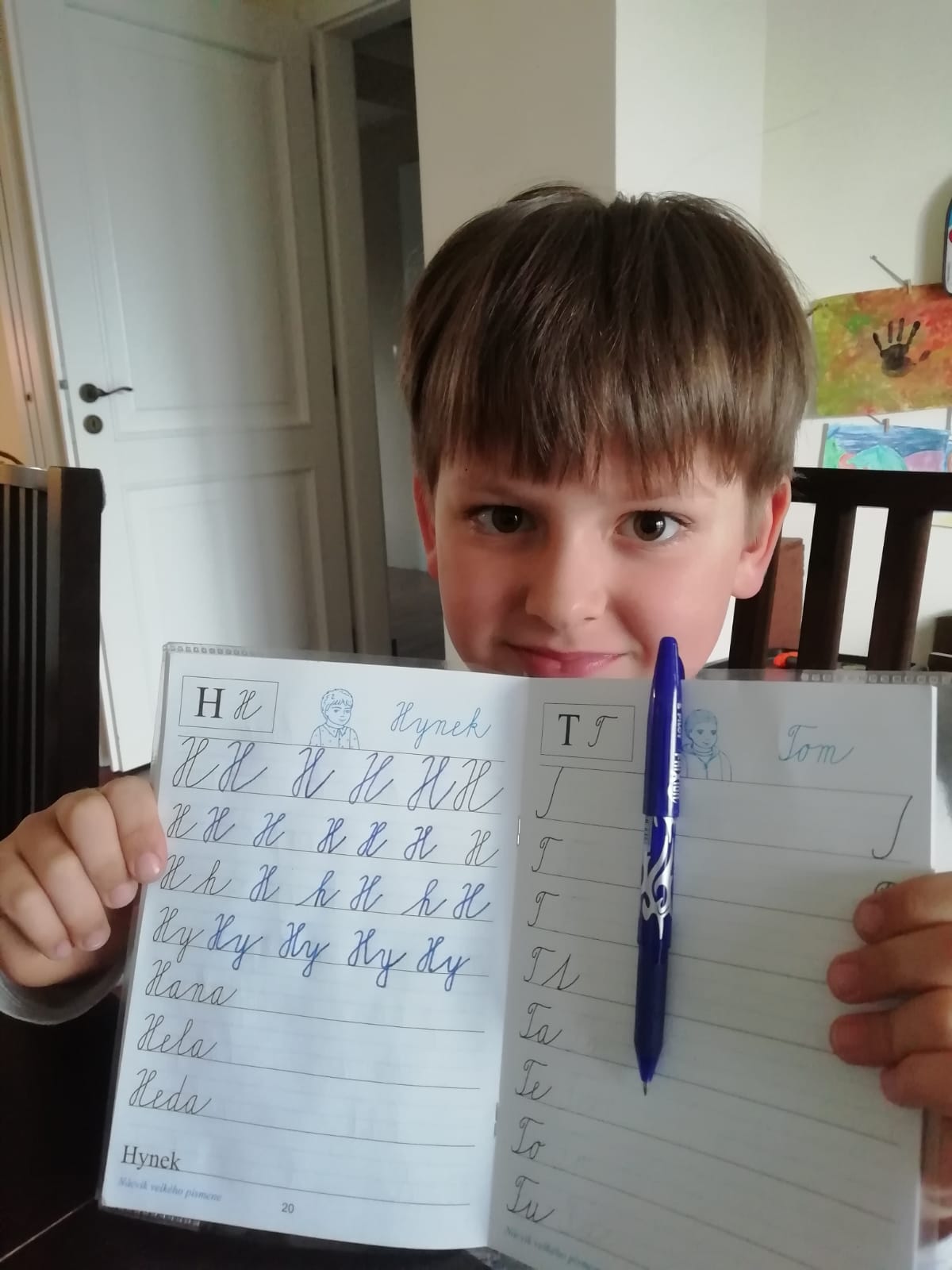 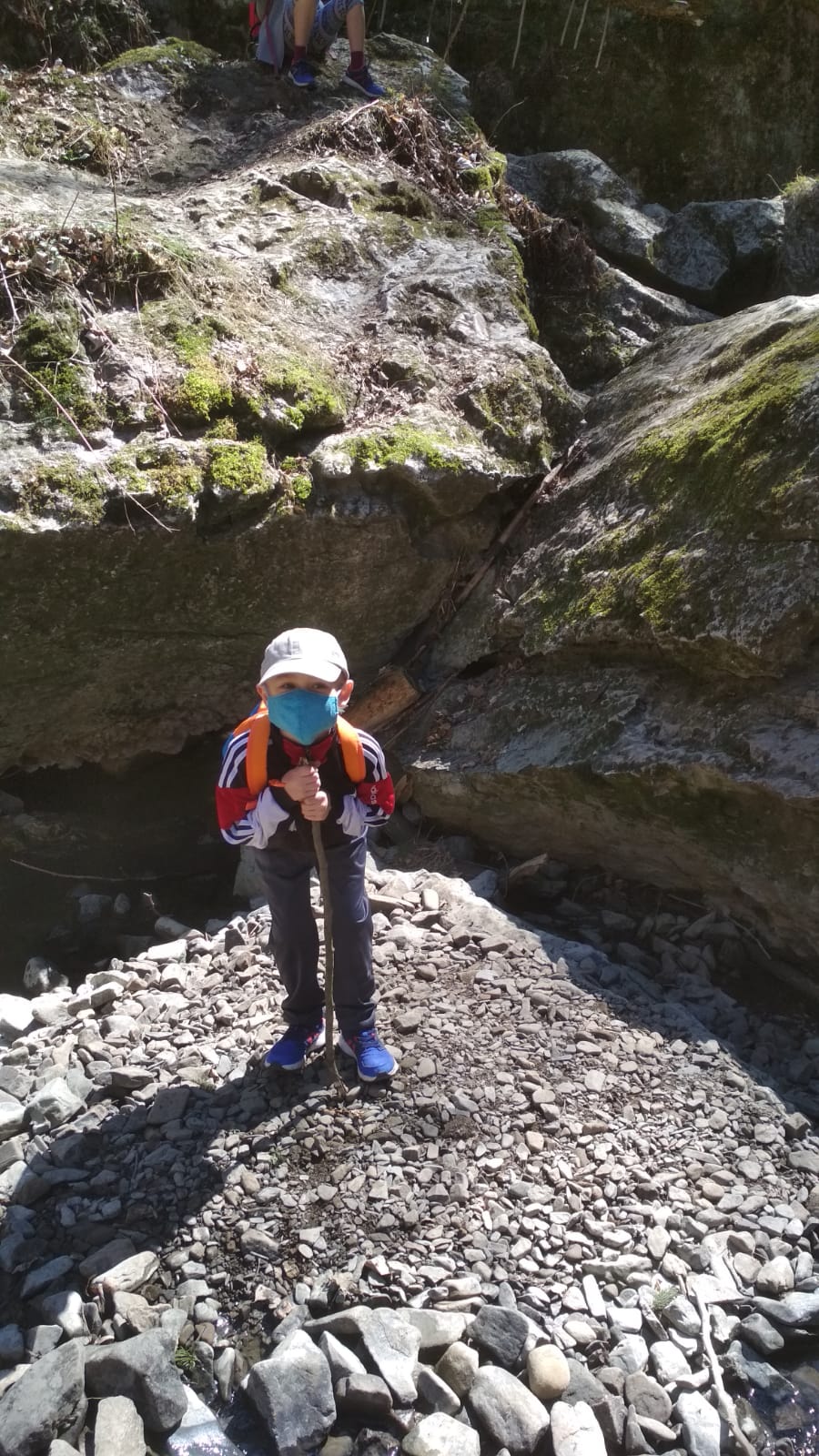 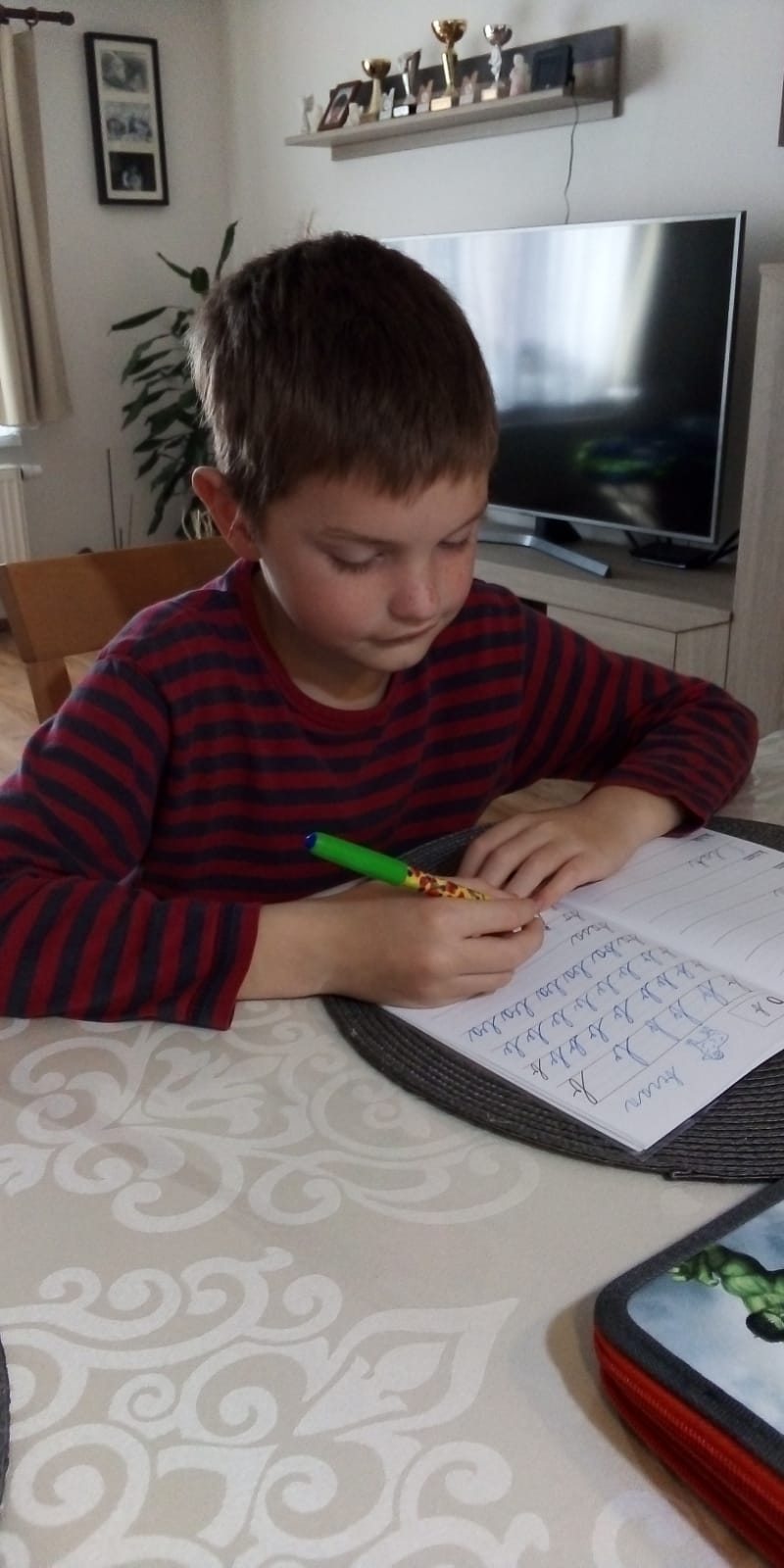 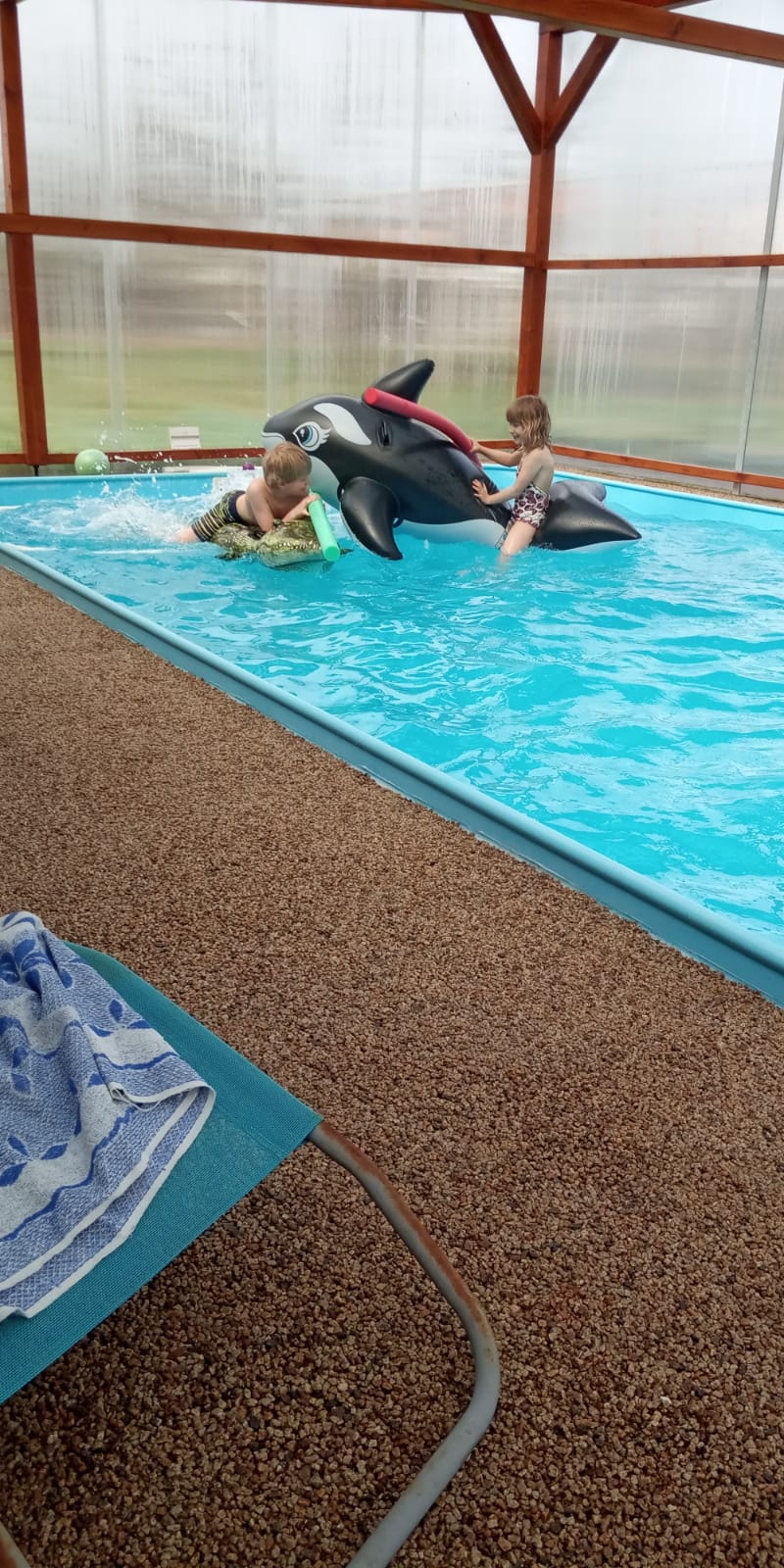 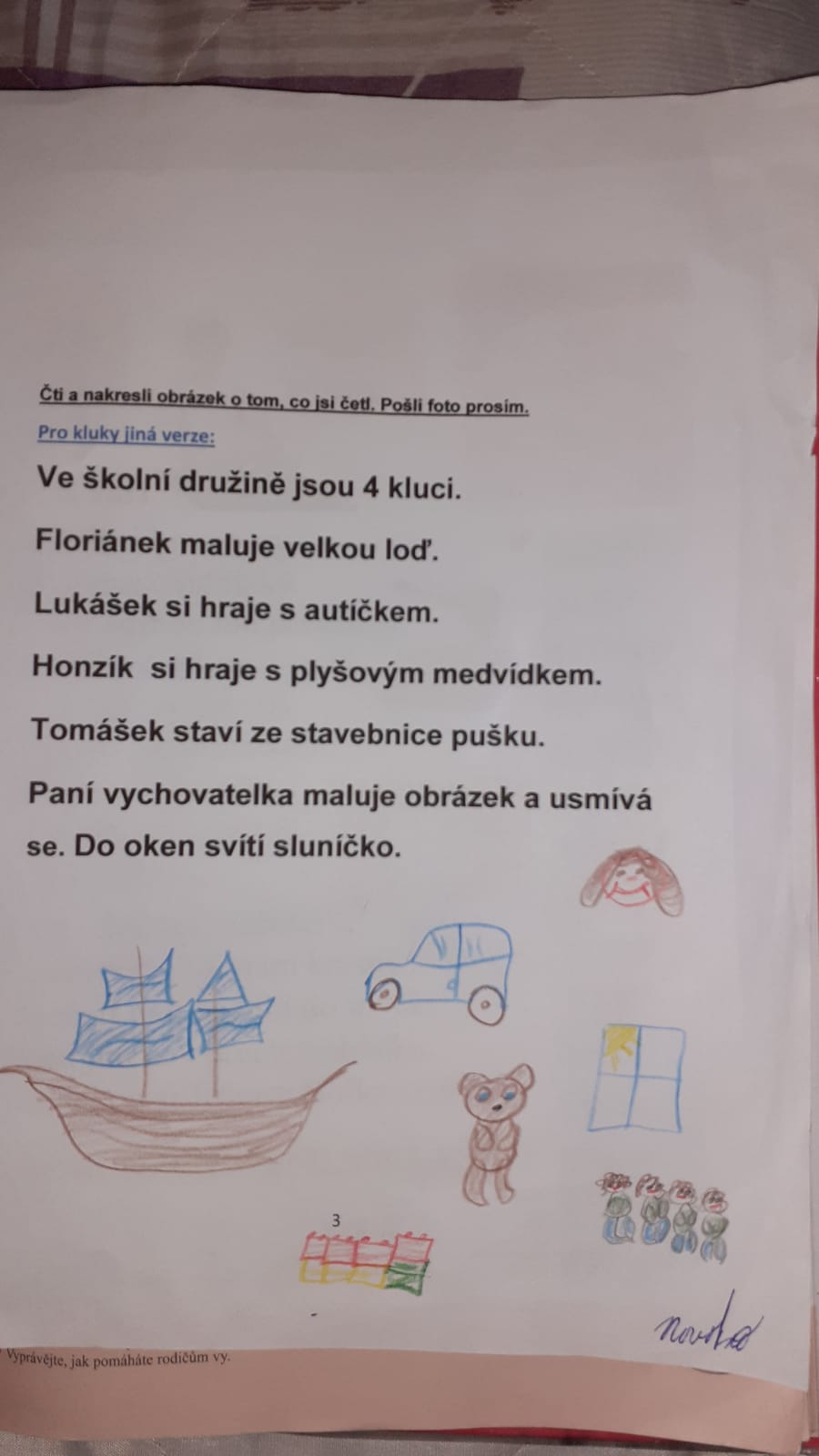 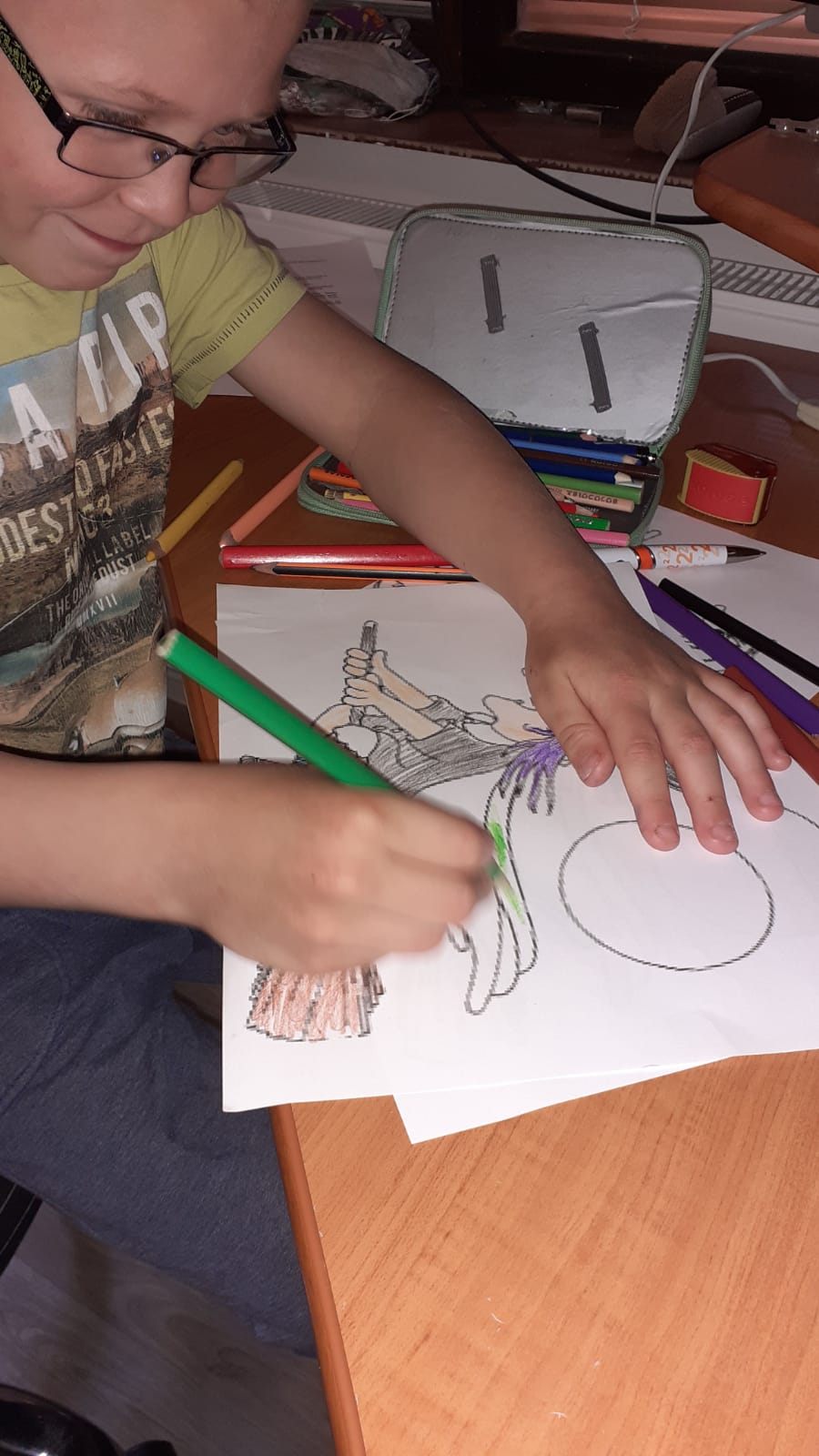 